РЕШЕНИЕВ соответствии с Решением Городской Думы Петропавловск-Камчатского городского округа от 31.10.2013 № 145-нд «О наградах и почетных званиях Петропавловск-Камчатского городского округа» Городская Дума Петропавловск-Камчатского городского округаРЕШИЛА:1. Наградить Почетными грамотами Городской Думы Петропавловск-Камчатского городского округа за добросовестный труд, ответственное отношение к должностным обязанностям, высокий профессионализм
и в связи с празднованием профессионального праздника – Дня работника культуры следующих работников муниципального автономного учреждения культуры «Дом культуры и досуга «Апрель»:Клёмина Игоря Николаевича – звукорежиссера;Кущ Инну Сергеевну – балетмейстера 1 категории;Тараканова Даниила Борисовича – ведущего методиста клубного учреждения.2. Разместить настоящее решение на официальном сайте Городской Думы Петропавловск-Камчатского городского округа в информационно-
телекоммуникационной сети «Интернет».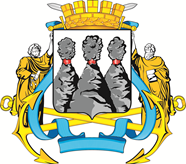 ГОРОДСКАЯ ДУМАПЕТРОПАВЛОВСК-КАМЧАТСКОГО ГОРОДСКОГО ОКРУГАот 20.03.2019 № 402-р19-я (внеочередная) сессияг.Петропавловск-КамчатскийО награждении Почетными грамотами Городской Думы Петропавловск-Камчатского городского округа работников муниципального автономного учреждения культуры «Дом культуры и досуга «Апрель»Председатель Городской Думы Петропавловск-Камчатского городского округа Г.В. Монахова